 Утверждено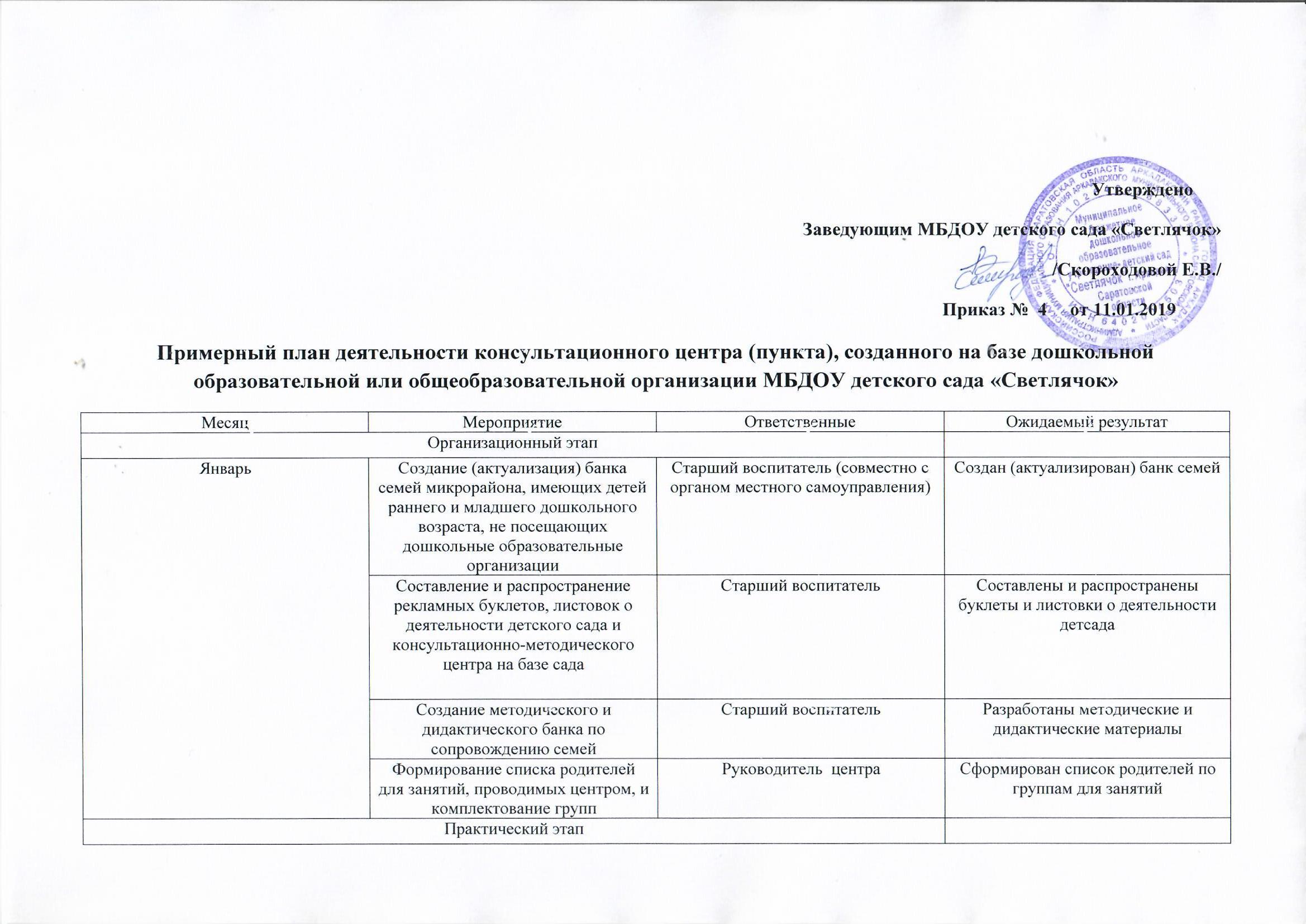 Заведующим МБДОУ детского сада «Светлячок»/Скороходовой Е.В./Приказ №4     от 11.01.2019Примерный план деятельности консультационного центра (пункта), созданного на базе дошкольной образовательной или общеобразовательной организации МБДОУ детского сада «Светлячок»Месяц Мероприятие ОтветственныеОжидаемый результатОрганизационный этапОрганизационный этапОрганизационный этапЯнварь Создание (актуализация) банка семей микрорайона, имеющих детей раннего и младшего дошкольного возраста, не посещающих дошкольные образовательные организации Старший воспитатель (совместно с органом местного самоуправления)Создан (актуализирован) банк семейЯнварь Составление и распространение рекламных буклетов, листовок о деятельности детского сада и консультационно-методического центра на базе сада Старший воспитательСоставлены и распространены буклеты и листовки о деятельности детсада Январь Создание методического и дидактического банка по сопровождению семей Старший воспитательРазработаны методические и дидактические материалы Январь Формирование списка родителей для занятий, проводимых центром, и комплектование групп Руководитель  центраСформирован список родителей по группам для занятийПрактический этапПрактический этапПрактический этапФевраль Курс лекций: 1) «Особенности физического развития на различных ступенях дошкольного возраста». 2) «Особенности психоэмоциональной сферы ребенка». 3) «Особенности становления и развития личности ребенка на различных ступенях дошкольного возраста (раннее детство, младший дошкольный возраст, старший дошкольный возраст)». 4) «Особенности развития познавательных процессов в дошкольном возрасте». 5) «Основные задачи воспитания и образования детей-дошкольников»Старший воспитатель Педагог-психологПроведен курс лекций для родителейСеминар с элементами тренинга «Роль игры в семейном воспитании дошкольника»Старший воспитательПроведен семинар с элементами тренинга для родителейСеминар «Организация обучающих занятий для ребенка: направления, программы, обучающая среда»Старший воспитательПроведен семинар для родителейЦикл семинаров-мастер-классов (открытых уроков) «Обучение счету (развитие речи и др. темы, по выбору воспитателя и родителей)»Старший воспитательПроведен цикл (не менее 3-х) семинаров-мастер-классов (открытых уроков) для родителей детей среднего и старшего дошкольного возрастаИндивидуальный прием специалистов (1 раз в месяц)Руководитель центра Старший воспитатель Педагог-психолог Старшая медицинская сестра Логопед МузрукОсуществлен индивидуальный прием родителейМарт Семинар с элементами тренинга «Возрастные кризисы (3-х лет, 7-ми лет): особенности их протекания и условия воспитания, ориентированные на успешное преодоление кризисов» Педагог-психологПроведен семинар для родителейМарт Лекция «Гимнастика и закаливание» Старшая медицинская сестраПроведена лекция Март Семинар с элементами тренинга «Детские игры и упражнения для формирования и развития у ребенка коммуникативных компетенций» Педагог-психологПроведен семинар для родителейМарт Консультация «Что должен уметь ребенок на различных ступенях дошкольного возраста» Старший воспитательПроведена консультация для родителейМарт Подготовка и распространение в группах родителей методических материалов для родителей: 1) «Организация занятий и примерный план занятий на дому по математике и счету» 2) «Организация занятий и примерный план занятий на дому по развитию речи» 3) «Организация занятий и примерный план занятий на дому по изобразительному искусству» 4) «Организация занятий и примерный план занятий на дому по формированию навыков письма» Старший воспитатель Педагог-психологПодготовлены методические материалы для родителей Методические материалы переданы родителям из группы (в электронном или бумажном формате), выложены на сайте образовательной организацииМарт Индивидуальный прием специалистов (1 раз в месяц) Руководитель центра Старший воспитатель Педагог-психолог Старшая медицинская сестра Логопед МузрукОсуществлен индивидуальный прием родителейАпрель Семинар «Упражнения и игры для развития внимания, мышления, памяти» Старший воспитатель Педагог-психологПроведен семинар для родителейАпрель Лекция и консультация психолога «Возрастные кризисы (3-х лет, 7-ми лет): особенности их протекания и условия воспитания, ориентированные на успешное преодоление кризисов» Педагог-психологПроведена лекция и консультация психологаАпрель Апрель Индивидуальный прием специалистов (1 раз в месяц) Руководитель центра Старший воспитатель Педагог-психолог Старшая медицинская сестра Логопед МузрукОсуществлен индивидуальный прием родителейМай Семинар с элементами игры «Ум на кончиках пальцев: развитие мелкой моторики» (для родителей младших групп) Старший воспитательПроведен семинар для родителей младших дошкольниковМай Лекция и консультация «Гигиена, режим дня и питание как основа нормального физического развития» Подготовка брошюры «Примерное недельное меню ребенка-дошкольника» и распространение брошюры среди родителей группы Старшая медицинская сестраПроведена лекция и консультация Подготовлена брошюра, организовано распространение брошюры (в электронном или бумажном формате) среди родителей группы, размещение на сайте образовательной организацииМай Семинар «Подготовка к школе» для родителей старших дошкольников Старший воспитатель Педагог-психологПроведен семинар для родителей старших дошкольниковМай Индивидуальный прием специалистов (1 раз в месяц) Руководитель центра Старший воспитатель Педагог-психолог Старшая медицинская сестра ЛогопедОсуществлен индивидуальный прием родителейПедагог-психолог Старший воспитательПроведен семинар для родителейПроведена лекция для родителейКонсультация «Закаливание в летний период» (проводится по желанию родителей) Старшая медицинская сестраПроведена консультацияПодготовка методических и дидактических материалов для родителей старших дошкольников по подготовке к школе и распространение материалов среди родителей группы Старший воспитатель Педагог-психологПодготовлены методические и дидактические материалы для родителей старших дошкольников по подготовке к школе Материалы распространены (в электронном или бумажном формате) среди родителей группы, размещены на сайте образовательной организацииИндивидуальный прием специалистов (1 раз в месяц) Руководитель центра Старший воспитатель Педагог-психолог Старшая  медицинская сестра ЛогопедОсуществлен индивидуальный прием родителейИюль Лекция и консультация «Изменения в семье (развод, новый папа (мама), появление младшего ребенка, смерть члена семьи и др.): как подготовить ребенка» Педагог-психологПроведены лекция и консультация для родителейИюль Игровое занятие для родителей детей раннего возраста «Особенности физического развития ребенка раннего возраста» Старший воспитательПроведено игровое занятие (родители с детьми)Июль Индивидуальный прием специалистов (1 раз в месяц) Руководитель центра Старший воспитатель Педагог-психолог Старшая медицинская сестра Логопед МузрукОсуществлен индивидуальный прием родителейАвгуст Круглый стол «Братья и сестры. Детская ревность» Педагог-психологПроведен круглый стол с участием родителейАвгуст Диагностика готовности к школе. Проведение диагностики педагогом- психологом либо проведение консультации родителей по самостоятельной диагностике готовности ребенка к школе Подготовка материалов (тестовых заданий и инструкций) для родителей по самостоятельной диагностике готовности ребенка к школе и распространение данных материалов среди родителей группыПедагог-психологПроведена диагностика готовности детей (6-7 лет) к школе в условиях центра либо проведена консультация родителей по самостоятельной диагностике готовности ребенка к школе Подготовлены материалы для родителей по самостоятельной диагностике готовности ребенка к школе Организация распространения (в электронном либо бумажном формате) материалов среди родителей группы, размещение материалов на сайте образовательной организацииАвгуст Индивидуальный прием специалистов (1 раз в месяц) Руководитель центра Старший воспитатель Педагог-психолог Старшая медицинская сестра ЛогопедОсуществлен индивидуальный прием родителейСентябрь Семинар «Оценка приобретенных навыков и компетенций» Старший воспитательПроведен семинар для родителейСентябрь Семинар «Обеспечение успешной социализации ребенка в условиях семейного дошкольного образования» Старший воспитательПроведен семинар для родителейСентябрь Индивидуальный прием специалистов (1 раз в месяц) Руководитель центра Старший воспитатель Педагог-психолог Старшая медицинская сестра ЛогопедОсуществлен индивидуальный прием родителейОктябрь Консультация Педагог психолог Проведен для родителейОктябрь Октябрь Индивидуальный прием специалистов (1 раз в месяц) Руководитель центра Старший воспитатель Педагог-психолог Старшая медицинская сестра ЛогопедОсуществлен индивидуальный прием родителейНоябрь Консультация Логопед Проведен для родителейНоябрь Ноябрь Индивидуальный прием специалистов (1 раз в месяц) Руководитель центра Старший воспитатель Педагог-психолог Старшая медицинская сестра ЛогопедОсуществлен индивидуальный прием родителейИтоговый этапИтоговый этапИтоговый этапДекабрь Подведение итогов работы центра за учебный год Руководитель центраПодготовлен отчет о работе центраИндивидуальный прием специалистов (1 раз в месяц) Руководитель центра Старший воспитатель Педагог-психолог Старшая медицинская сестра Логопед МузрукОсуществлен индивидуальный прием родителей  